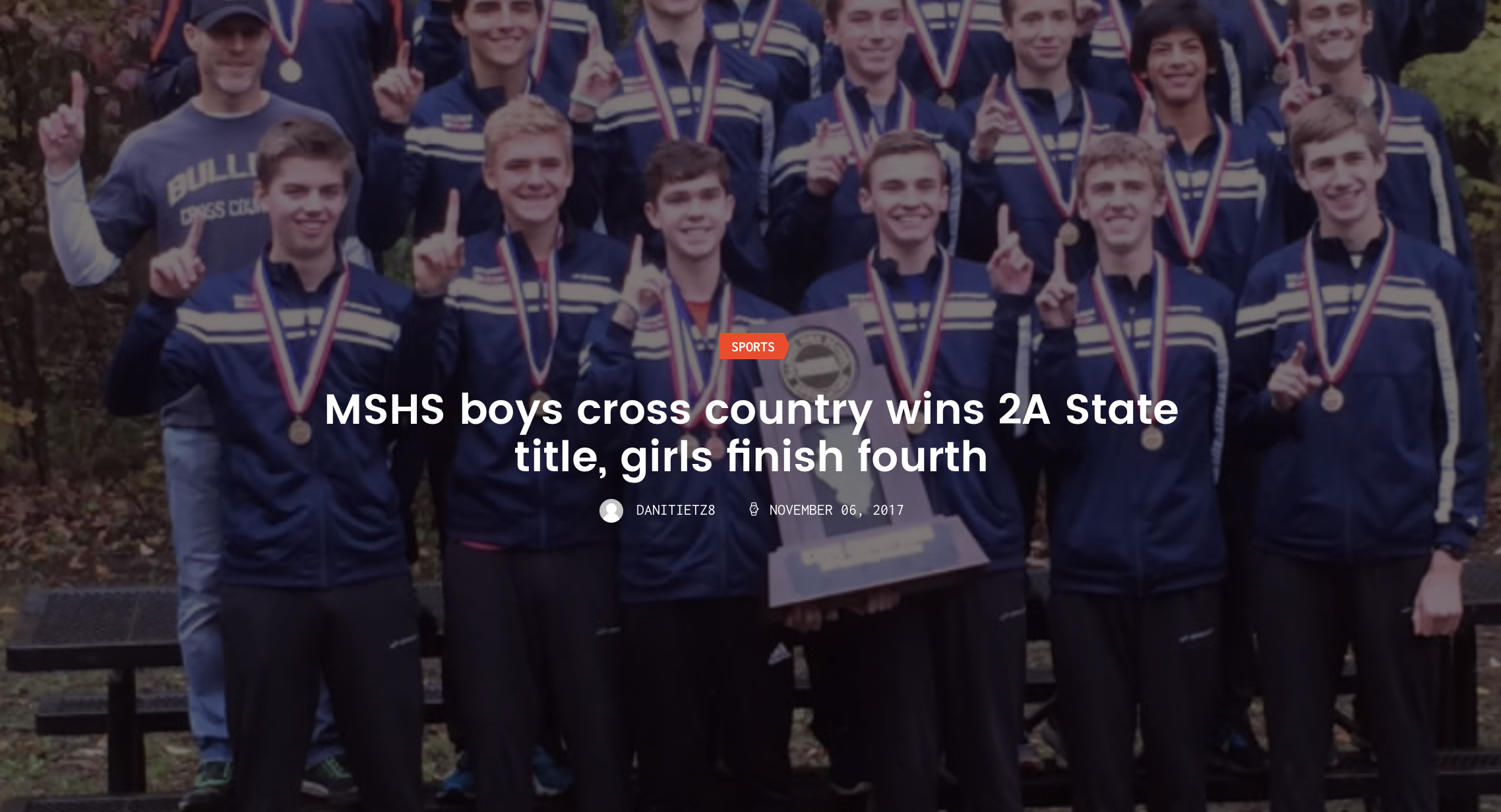 The Mahomet-Seymour boys cross country team won their second consecutive IHSA 2A State title Saturday.Junior Mathias Powell led the Bulldogs, finishing the race in fourth place with a time of 14:45. He was followed by Senior Riley Fortune in sixth place at 14:48, Senior Ryan Hodge in ninth place at 15:00 and Junior Bryson Keeble in 45th place finishing at 15:39.The Mahomet-Seymour girls cross country team placed fourth in the IHSA 2A meet.Junior Brisa McGrath received All-State honors for her 24th place finish at 17:55.Senior Jessica Franklin finished 31st at 18:13, Sophomore Megan Churm finished 34th at 18:17, and Sophomore Madi Balbach finished 49th at 18:32.